Общие сведенияЩитовидная железа отвечает за  гормонов в организме, хорошее самочувствие человека. Сбой в работе органа возникает на фоне дефицита или переизбытка йода. Это может быть обусловлено плохой экологической обстановкой, генетической предрасположенностью, заболеваниями других внутренних органов, интоксикациями, стрессами, инфекциями или травмами.Своевременное УЗИ щитовидной железы поможет выявить патологию органа на . Врач определит размеры и структуру железы, анатомическое строение, контуры, положение, увидит присутствие включений или кист, новообразований разного генеза. Врачи рекомендуют выполнить данное исследование всем, кто замечает у себя следующие симптомы: синдром хронической усталости;апатичность, дневную вялость, чувство постоянной разбитости, недомогания;резкую смену настроения, беспричинную раздражительность;колебания веса в ту или иную сторону;тахикардию;сухую кожу, ломкие ногти, волосы, интенсивное выпадение локонов;тремор рук;бессонницу;приступы удушья;пастозность тканей.В обязательном порядке обследование нужно делать женщинам с заболеваниями репродуктивной системы: бесплодие, эндометриоз, поликистоз яичников, нарушение  отсутствие. При планировании беременности также необходимо выполнить обследование щитовидной железы. Кроме того, УЗИ назначают пациентам, которые работают на производствах с профессиональными вредностями при достижении 40 лет. Целесообразно проверять щитовидку раз в год особенно женщинам после 35. Подготовка и проведение процедуры к исследованию щитовидной железы нет. Пожилым пациентам, детям, для того чтобы минимизировать рвотный рефлекс от надавливания датчиком на шею, рекомендуют проводить исследование натощак.  Если есть результаты УЗ-исследования щитовидки, их необходимо взять с собой. Обследуется щитовидная железа в положении лежа с запрокинутой головой (под шею и плечи подкладывается валик). На специальный датчик наносится гель, проводящий ультразвук. Обследование осуществляют с боков и передней поверхности шеи. Никаких негативных ощущений процедура не вызывает. Длительность исследования щитовидной железы не более 20 минут.В клинике лучевой диагностики «Апекс», оснащенной современным диагностическим оборудованием, УЗИ щитовидной железы выполняется специалистами высокой квалификации, обладающими большим  опытом. Это гарантирует безошибочную расшифровку полученных данных для правильной постановки диагноза.В центре установлены доступные цены на платные услуги, гарантируется сохранность персональных данных.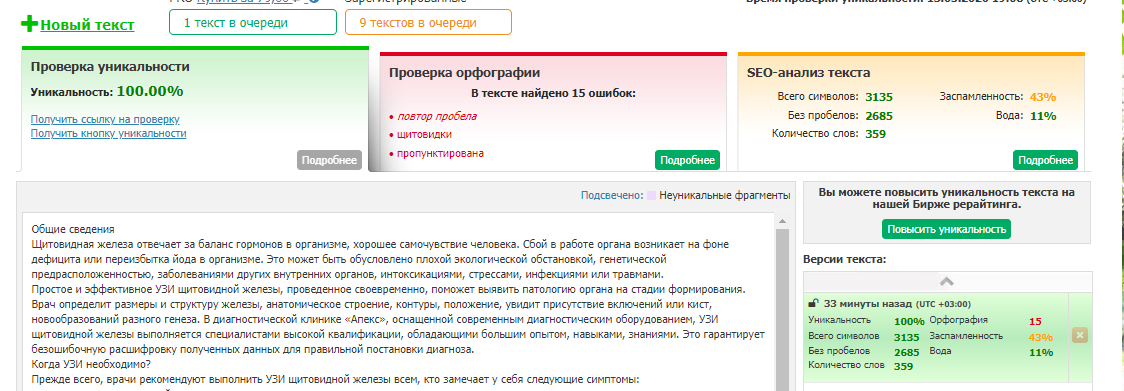 